1835 TOWN HALL
USERS AGREEMENT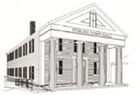 1 DAY EVENTUSER:Name:____________________________  Phone:____________________
                            (Organization name)Address: __________________________________E-Mail:____________________________     
Type of Event:_________________________________________________Day(s):_______________________	Date(s):_______________________Time Event Starts:_____________ Time Event Ends:________________User’s Contact Person:_____________________________________	Phone:________________________    Cell phone:______________________________	Address:__________________________________ E-mail:_________________________Agreement:  User shall indemnify, defend, and hold harmless the Town of Sterling, 1835 Committee, Recreation department and the Town of Sterling from any and all losses, cost and claims of any kind whatsoever arising from or incidental to User’s use of the 1835 Town Hall.  I agree to all Users Guidelines and payment agreements.Signature:_________________________________	Date:_______________Make checks payable to:  The Town of SterlingMail to: 1835 Building Use, 1 Park Street, Sterling, Ma  01564Payments: Security Deposit for all rentals is $50.00
Reservations cannot be held until the Security Deposit of $50.00 is provided to the Town of Sterling.   Checks shall be made payable to the “Town of Sterling- Restoration Fund”.   The check will be applied toward the repair and/or replacement of any property damaged, lost, or destroyed during the event.  If there is no damage, loss, destruction, and the check list has been satisfactorily completed the security deposit check will be returned in full.  
Payment in full of all use fees (including deposit) is due prior to the commencement of the event.  Access to the facility will not be granted unless such payment in full is received.Cancellation:Cancellations by the User at least one month prior to the date of use will result in a refund of the security deposit and usage donation.Events Coverage: 	Users must provide a binder for liability to the 1835 Town Hall Committee Users Guildlines:Decorations:Do Not use scotch tape, nail, staples, glue gun, or duct tape on any hall surface.  Please use ONLY masking tape or decorating putty for decorations.No Candles allowed in the facility, except cake candles Absolutely NO smoking allowed inside the facility.NO alcohol will be allowed in the facilityNo confetti, rice, or glitter is allowedDo not drag, scoot, push slide or pull anything not on wheels across any floor surfaceAll User’s property must be removed from the Facility immediately following the close of the event, failure to do so will result in additional chargeVacuum or sweep the floors and clean up all debris from the floorsTake all trash from your event with youMake sure the facility is in the condition it was at the start of your event Lights will be turned off, heat turned down, air conditioner turned off, and doors locked1835 USER CHECK LISTUser’s name:_________________________                   Date of the Event:___________________Remove all trash from the facility from your event               	______Hall floor and room floors vacuumed or swept                       	______Tables wiped down and returned to original location                 	______Chairs returned to original location	______Decorations removed- including tape	______Restrooms cleaned- toilets flushed, sink cleaned out, 
litter removed from the floor                    	______All spills cleaned up and floor moped if needed	______Heat turned down or air conditioner turned off                     	______All lights turned off	______Doors locked	______RATES BASED ON 1 HOUR USE Minimum 3 hours:ROOM RENTED: ________________________________
Hours ______________  x  Rate _____________ = Fee __$__________________ Office Use Only:                                             AMOUNT                                   DATE                       CHECK #         CASHReservation Deposit:     ___________               _____________                    ________     _______User Fee:                          ___________               _____________                     ________    _______Less retained funds:  ____________   REASON:______________________________________REFUND To USER:_____________     DATE:_______________